TOREK, 17.3.2020Navodila za delo za učenje na domu 3.D (PETRA FIDLER) IN PETRA KOREN               SLJ: MESTO DZ 40,41Preberi besedilo.Podčrtaj pomembne podatke.V zvezek prepiši vprašanja DZ 41/1 in odgovori (Odgovarjaj z daljšimi odgovori in s pisanimi črkami in z nalivnikom.)Pozorno preberi navodilo za delo in trditve pri 2 nalogi DZ 41 ter jo reši.ZANIMIVA DODATNA NALOGA je spodaj na strani 41. Me res zanima, katere kraje boš odkril.Slikaj celo stran in mi jo pošlji, da jo pregledam.SLJ: VAS UČBENIK za slovenski jezik (perforiran, tisti ki je vezan s plastično »federco«) str. 65  (Opomba. Spodaj prilagam tudi sliko besedila, ki je tudi na brezplačnem Rokusovem gradivu,)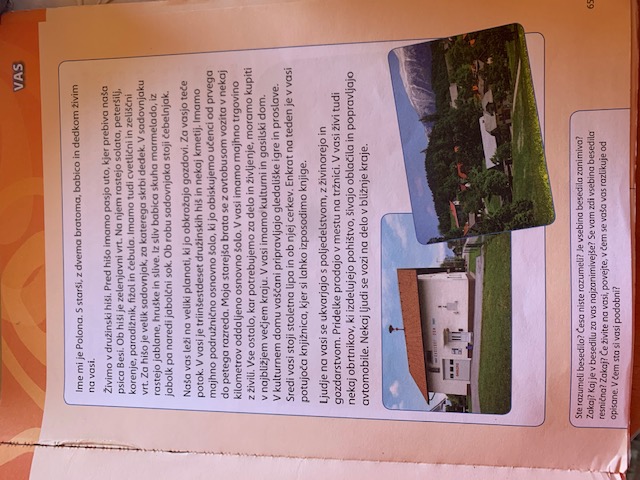 Besedilo večkrat preberi in odgovori v zvezek na spodnja vprašanja (Le ta niso mišljena za skupino, temveč samo zate.)V zvezku napiši naslov in nato piši samo odgovore -  Npr., Besedilo sem razumel. Vsebina besedila….. in tako dalje.) VASDU 65 – Odgovori na vprašanjaMAT: SESTAVLJAM RAČUNE Zapis v karirast zvezekSESTAVLJAM RAČUNE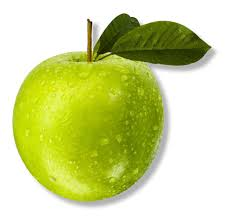 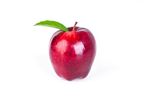 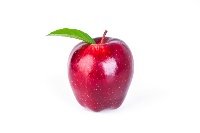                            2 + 3  3= 2 + 9= 11                               ali krajše                             2 + 3  3 = 11                                      9                                     2  3 + 3 5 = 6 + 15 = 21                                         ali krajše:                                        2  3 + 3  5= 21                                                   6                    15Vrstni red računanja: Najprej izračunamo množenje (ali deljenje) in nato seštevamo oziroma odštevamo.3 * 10  + 2 * 5= 40                           18 : 2  - 6 : 3 = 7     30               10                                                                    9                 2Reši! 6 * 6 - 5=8 * 3 - 5=7 * 4 - 8=4 * 5 + 8 * 7 =3 * 8 + 4 * 9 =9 * 7 + 8 * 4 =6 * 4 + 6 =4 * 9 – 2 * 8=20 : 10 - 1 * 2 =45 : 5  -  2 * 3 =(Opomba. Namesto zvezdice označi krat s piko. Jutri boš dobil/(-a) rešitve, da preveriš svoje računanje). Ponovi!3 * 3* 10 = ____ * ____ = ____3 * 2 * 9 = ____ * _____ =____4 * 2 * 3  = 5 * 1 * 8 =3 * 9 * 1 =9 * 9 * 0 =Reši še nalogi v DZ str- 93/6, 7Pri vseh nalogah – v zvezku in DZ in tudi v BE ( s svinčnikom) napiši datum.ŠPO - 3. razred, Dolič (PETRA KOREN) Učenci naj sami ali skupaj s starši preberejo besedilo, ki ga najdejo na spodnji povezavi. O njem se naj doma tudi pogovorijo. Če ugotovijo, da dnevno zaužijejo premalo tekočine, naj poskušajo najti rešitve, kako bi to izboljšali.PRAKTIČNI DEL:- glede na lepo vremensko napoved naj sami poiščejo športno aktivnost, ki jim je všeč in bo na prostem potekala vsaj 1/2 ure (npr. tek po gozdu in preskakovanje naravnih ovir, igranje z žogo, vožnja s kolesom ipd.)http://test5ra.splet.arnes.si/2013/10/08/voda/